VADIM IN ZBIRAM SONČKEDANES TE PRI MATEMATIKI ČAKAJO NALOGE ZA UTRJEVANJE.*NA SPLETNI STRANI https://www.lilibi.si/solska-ulica/matematika/sosednja-stevila-od-1-do-10 SI IZBERI VSAJ DVE IGRI IN JU ODIGRAJ.PRIPRAVI DELOVNI ZVEZEK ZA MATEMATIKO (MODER). NA STRANI 66 NAREDI 1., 2. IN 3. NALOGO. PIŠI S SVINČNIKOM.PRI ISKANJU PREDHODNIKA IN NASLEDNIKA SI LAHKO POMAGAŠ S ŠTEVILSKIM TRAKOM. 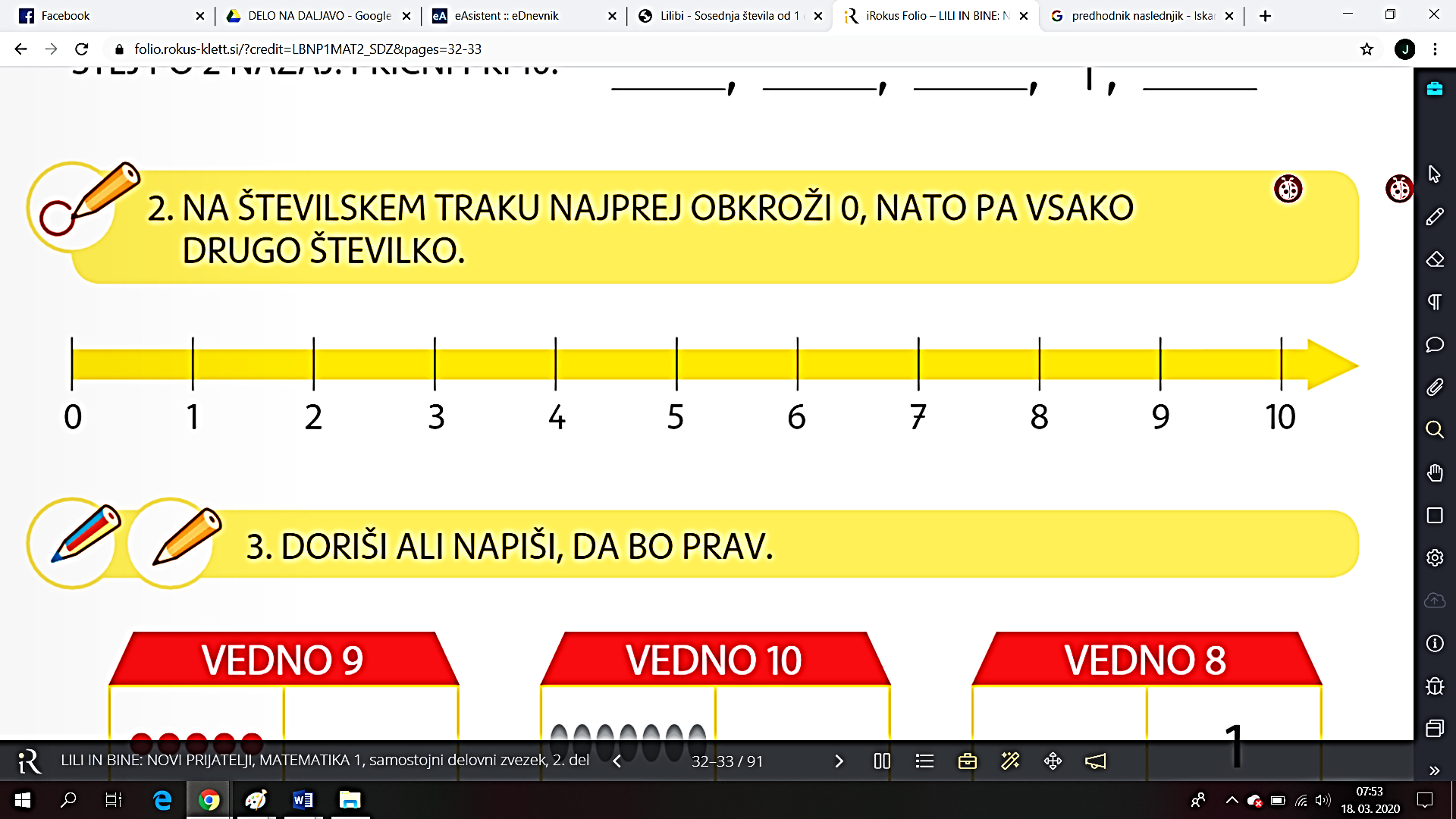 VERJAMEM, DA TI BO USPELO ZBRATI VSE TRI . 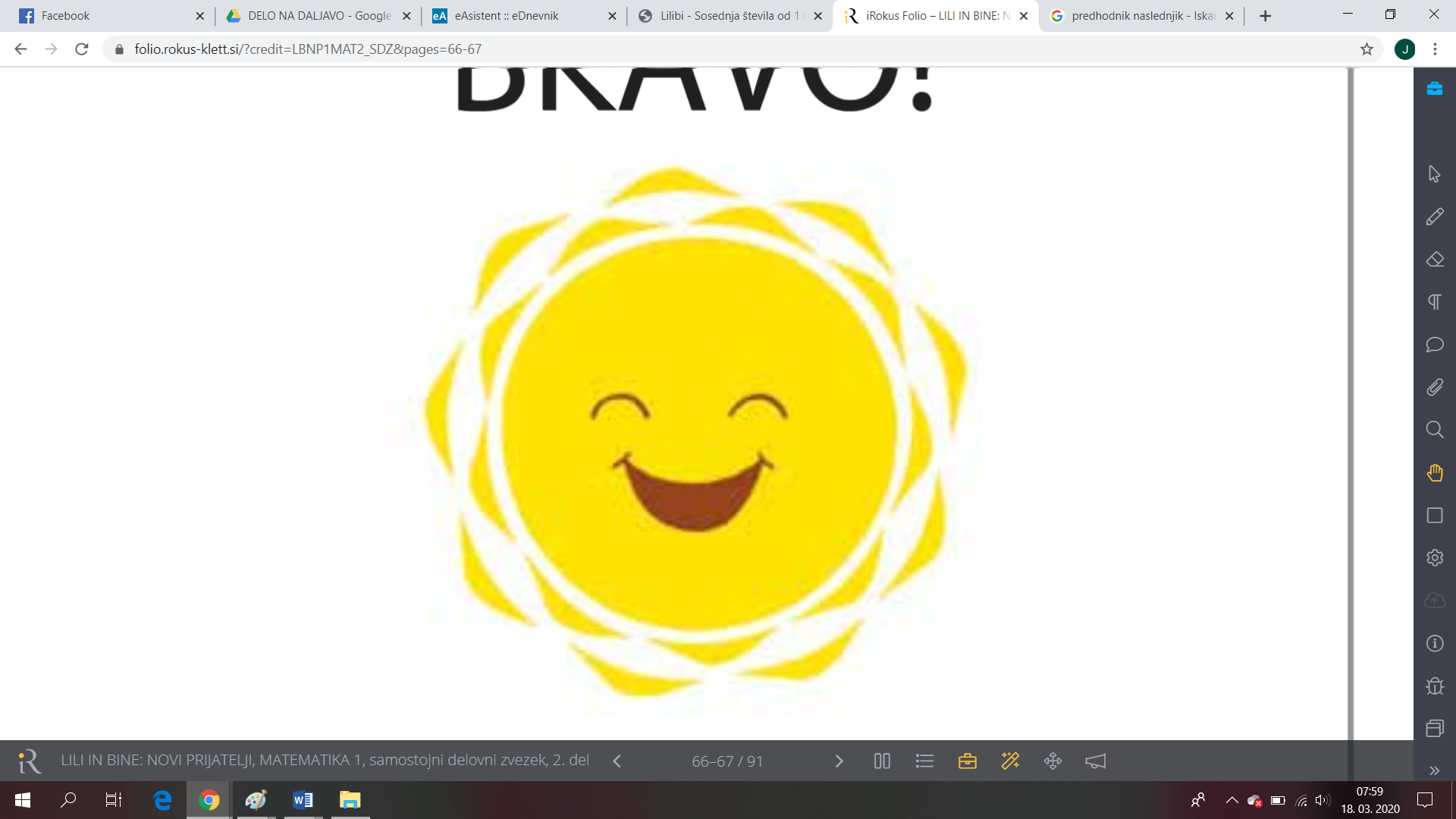 *V primeru, da se na spletno stran ne morete vpisati, lahko to nalogo izpustite. Kodo za dostop so učenci prejeli na začetku šolskega leta skupaj z učnim gradivom.